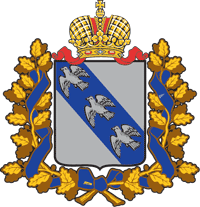 АДМИНИСТРАЦИЯ РЫБИНО-БУДСКОГО СЕЛЬСОВЕТАОБОЯНСКОГО  РАЙОНАПОСТАНОВЛЕНИЕ05 апреля 2018 года                                                 № 21О проведении месячника образцовой чистотыи санитарного порядка на территорииРыбино-Будского сельсовета Обоянского районаКурской области.В целях наведения образцовой чистоты и санитарного порядка на территории населённых пунктов Рыбино-Будского сельсовета Обоянского района Курской области после осеннее-зимнего периода, поддержания санитарного порядка на должном уровне в соответствии с ФЗ № 131 от 06.10.2003года «Об общих принципах местного самоуправления в Российской Федерации», Устава Рыбино-Будского сельсовета Обоянского района Курской области Администрация Рыбино-Будского сельсовета Обоянского района ПОСТАНОВЛЯЕТ:Провести с 09 апреля по 08 мая 2018года на территории населённых пунктов Рыбино-Будского сельсовета месячник образцовой чистоты и санитарного порядка.Утвердить состав штаба по подготовке и проведению месячника образцовой чистоты и санитарного порядка на территории Рыбино-Будского сельсовета. (Приложение №1).Разработать организационно –технические мероприятия по подготовке и проведению месячника образцовой чистоты и санитарного порядка.Рекомендовать депутатам, каждому на своём округе осуществлять контроль за обеспечением надлежащего санитарного порядка.Применять к правонарушителям в установленном порядке меры административной ответственности в соответствии с кодексом  Российской Федерации «Об административном правонарушении», Законом Курской области «Об правонарушениях в Курской области».Штабу по подготовке и проведению месячника образцовой чистоты и санитарного порядка еженедельно рассматривать на своих заседаниях выполнение мероприятий по благоустройству населённых пунктов.Контроль за исполнением настоящего постановления оставляю за собой.Постановление вступает в силу со дня его подписания.Глава администрации:                                                            А.Е.КрасноплахтинДолженкова В.А.(8471) 2-52-74                                                                                    Приложение   № 1                                                                       к Постановлению главы администрации                                                                           № 21 от 05.04.2018г.Состав штаба по подготовке и проведению месячника образцовой чистоты и санитарного порядка на территории Рыбино-Будского сельсовета Обоянского района Курской области.1.Долженкова В.А.- зам. главы Рыбино-Будского с/с Обоянского района Курской области.2.Котов В.Г.- директор МБУО «Рыбино-Будская СОШ.3. Коваленко Г.А. – директор МКУК ЦСДК сл. Рыбинские Буды.4. Шевченко А.А. –заведующий филиалом МБУО «Долженковская ООШ».5.Голодных Л.А. – заведующая филиалом МКУК «Филатовская ООШ».6.Курбанов Ш.Р. –генеральный директор ЗАО «Обоянский свекловод».7.Протасова Е.М.- заведующая Филатовского филиала МКУК ЦСДК СЛ. Рыбинские Буды. 